CONTENTSINTRODUCTIONWHY WE CONTINUE TO TRANSFORMCHANGING FOR THE FUTURE - C2022 C2022 THEMES AND PROJECTSDELIVERING C2022COMMUNICATING C2022 INTRODUCTIONThe Council with its partners across Dundee are constantly reviewing its overall strategic objectives in light of new challenges. The Council recently fully endorsed the shared vision for our city set out in the Dundee Partnership’s City Plan 2017 – 2026.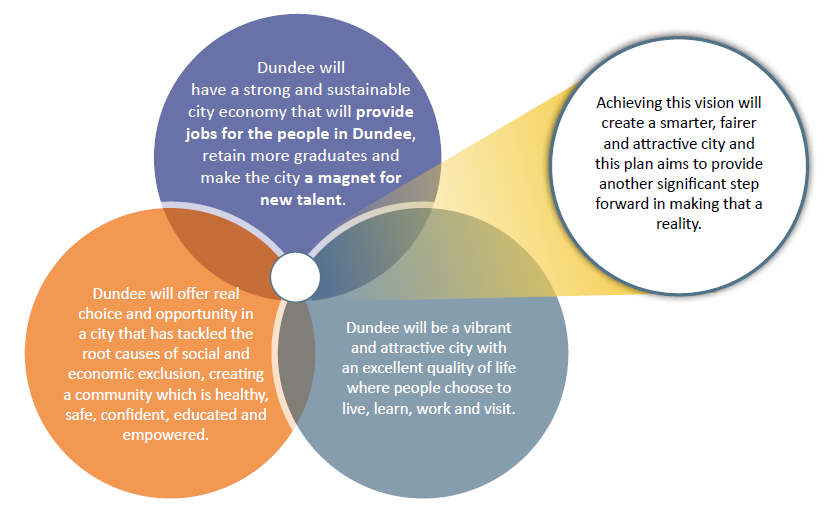 The Council subsequently agreed its Council Plan 2017-22 which sets out how we as a local authority will play our part in achieving this vision for the City. The Council Plan also outlines that we need to continue on our Changing for the Future transformation journey by reviewing and changing how the Council operates to help make this vision a reality.The Changing for the Future (C2022) programme’s primary aim is to support the Council in its delivery of the Dundee City Plan, its strategic priorities and the associated Dundee outcomes. The Changing for the Future programme will be restructured to ensure it can better support these strategic aims, as well as the outcomes laid out in the Council Plan. The focus of the C2022 is on assisting the delivery of the city and Council plans and the long-term transformation of services to ensure the Council can continue to deliver high quality services for the benefit of Dundee’s citizens.While the main objective of the programme is as stated above, the programme will continue to support savings targets through identification of saving opportunities in the course of long-term transformation projects and will work closely with finance leads on all projects to find a balance between transformation for citizen benefit and identifying savings for the support of Council budgets.The programme will feed into the Tay Cities and Dundee approach to improving outcomes. Additionally, the programme will continue to focus on transformation and be closely linked with the Council’s financial strategy.The Council has a vital role in enabling transformational change to meet the needs of the city. There are three main drivers of change: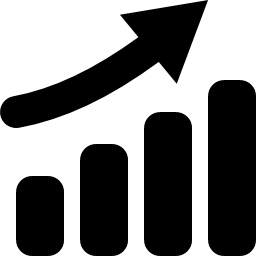 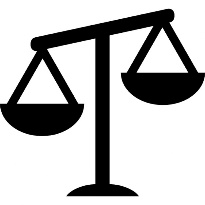 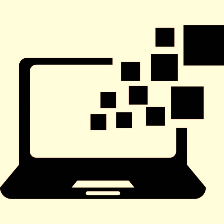 WHY WE CONTINUE TO TRANSFORM C2022 has a clear vision to develop an organisation which: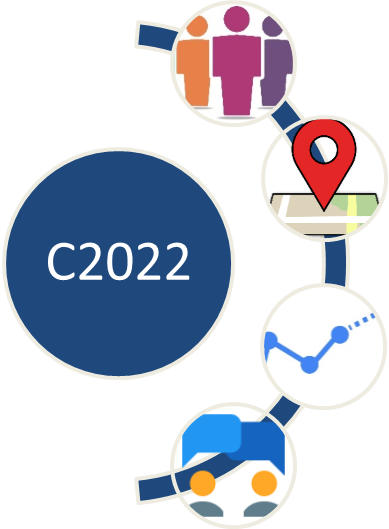 In order to deliver on the priorities set out in the City Plan and our Council Plan we will: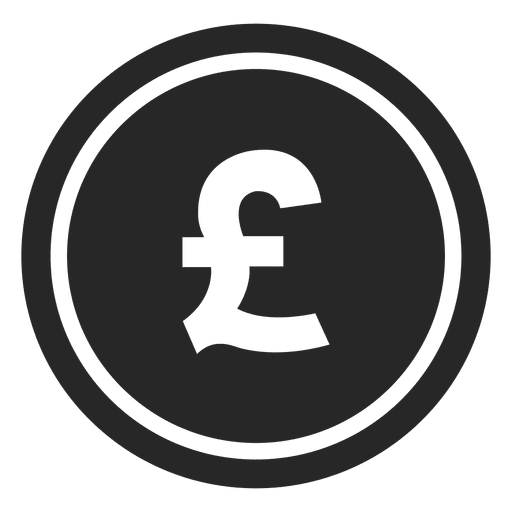 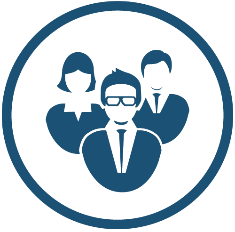 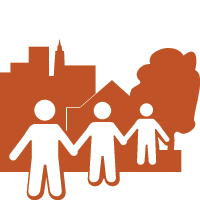 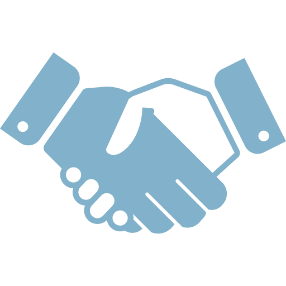 Our aim is to be the best we can be – whether in terms of cost, efficiency or the achievement of the key outcomes set out in the Council and City Plans. Dundee is already a well performing Council, but we want our services to be great and among the top performing in Key priority areas. We are digitally skilled but on a journey to being a smart and connected digital city. We are recognised as sound but want to be known as ambitious and innovative.How the Council shapes itself to empower communities, manage finances, and make best use of technology and other assets will be a significant challenge and opportunity. The Council has integrated children and family services and health and social care. The Council is also embracing new technologies that can improve lives and communities such as new online services, smart city initiatives and technology enabled care.It is important that the programme focusses on our citizens and working in partnership with others such as the Health and Social Care Partnership and Leisure and Culture Dundee. The C2022 and partner programmes will focus on ensuring that the lives of our citizens, regardless of background, age or circumstance, are made better by delivering the services that matter to them, in a way that meets their needs because we have designed the services with them, not just for them.Managing change presents new challenges, including an increasingly complex organisational landscape and changing demands from the public based on their lifestyle, technology use and needs.We have a number of arm's length organisations, strategic partnerships, commissioned service arrangements and alternative delivery models which mean the way we deliver services is increasingly complex. This goes hand in hand with other challenges such as increasingly complex finances, demand for alternative access to services and legislative complexity.CHANGING FOR THE FUTURE 2022 (C2022) This next phase of the programme will continue to be structured around core themes and made up of a number of projects. Each project will be aligned to relevant Council and City Plan strategic service area priorities to ensure a joined-up approach to delivering on the programme, the City Plan for Dundee and the Council Plan.In building this programme, we have held a number of workshops with a cross section of our employees from across Council services. In the workshops, participants were asked to think of ‘Dundee City Council in 2022’, specifically tasked to think of big transformational changes they would like to see in the Council and use the above model to develop their ideas.The response from those involved was very positive, with all participants approaching this way of working with enthusiasm and excitement to be part of building a Council which is ‘Changing for the Future’.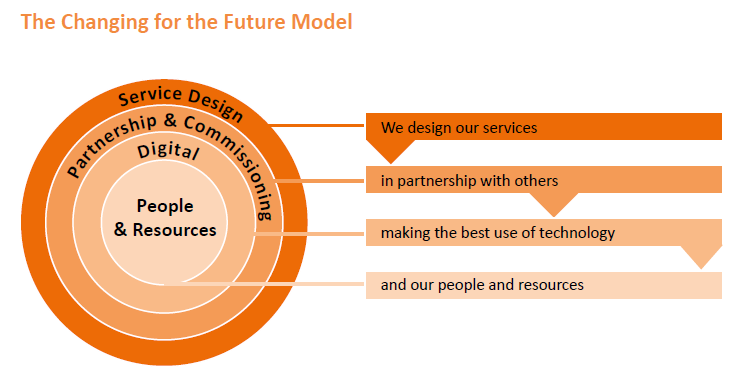 We recognise that service areas already have strategic service plans, savings plans and projects started and identified to contribute to the delivery of these plans. What C2022 aims to do is help support existing plans and projects using the Changing for the Future Model, service design methodologies, a formal transformation Programme Management Office (PMO) and the Building Organisational Leadership & Development (BOLD) programme.Through this programme and the appropriate adherence to governance, reporting to the PMO and use of methodology we will ensure that all our efforts deliver a better Dundee and Council for our citizens, as well as support and complement our strategic priorities, existing plans and the long term financial plans of the Council.Projects contained within C2022 will be subject to update reports and reviews by the Council’s committees to ensure that Councillors and Dundee’s citizens have the opportunity to engage with the Council’s transformation plans.C2022 THEMES, PROJECTS & STRATEGIC LINKSThe C2022 programme will be made up of some new and existing project reviews, grouped around the City Plan and Council plan Strategic Priorities. The following projects will form the core of the programme over the next 4 years to help deliver the priorities of the City Plan.As the Council is a key part of the city wide partnership, there will be other transformation programmes running in the city which the C2022 programme will link directly with and be informed other partners’ transformation programmes, in particular those of the Integrated Health & Social Care Partnership and Leisure & Culture Dundee.The pages that follow set out the individual projects and their objectives under each theme. Each of these project reviews will be carried out using the Changing for the Future model with the aim of delivering robust business cases, proposing how the services can be designed or re-designed, using partnerships or commission (where appropriate), best use of technology and our people and resources (in line with our People Strategy).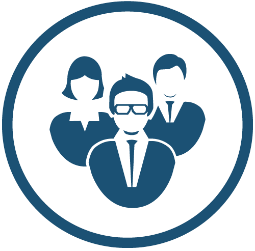 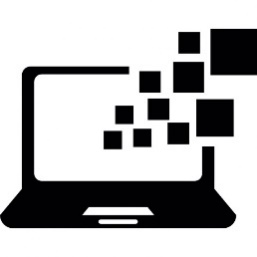 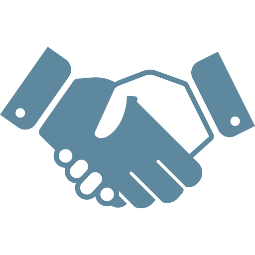 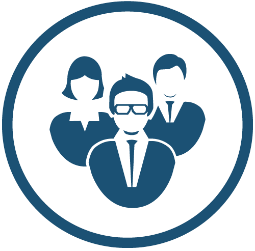 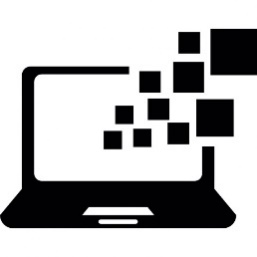 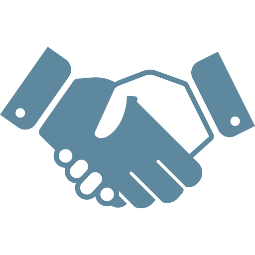 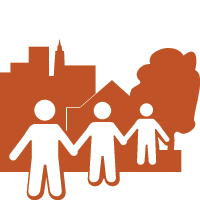 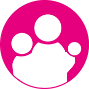 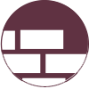 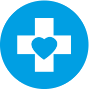 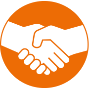 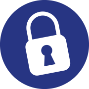 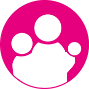 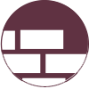 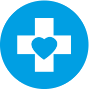 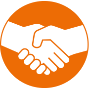 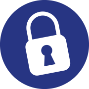 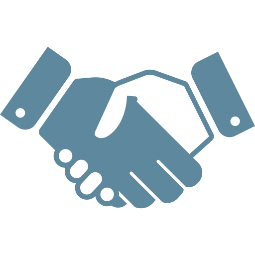 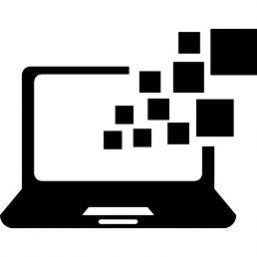 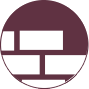 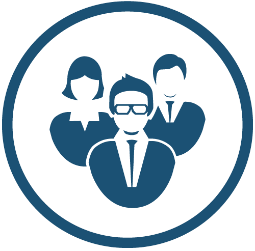 OTHER CITY TRANSFORMATION PROGRAMMESThe C2022 programme will be a programme for the city of Dundee. In order to achieve this, the programme will need to link with and be heavily informed and influenced by other key partner transformation programmes in progress in the city to ensure that we are all working towards the same shared vision for the city laid out in the city plan.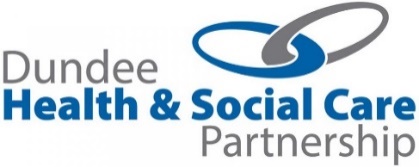 Dundee Health & Social Care PartnershipThe Dundee Integration Joint Board has required the Dundee Health and Social Care Partnership (DHSCP) to set out a robust governance structure to ensure the delivery of the Integration Joint Board’s Transformation Programme and this has led to the development of the Transformation Delivery Group. The purpose of the Transformation Delivery Group is to oversee, support and ensure the delivery of and the realisation of the transformation programme.  The success of the transformation programme is measured against achieving the vision and strategic priorities set out in the DHSCP Strategic and Commissioning Plan 2016 – 2021, within the financial framework and resources delegated to the Health and Social Care Partnership.  There are several areas of synergy between the vision and strategic priorities set out within the DHSCP Strategic and Commissioning Plan 2016 – 2021 and the vision and key priorities set out in City Plan for Dundee 2017-2026, particularly around the strategic themes of tackling poverty, reducing substance misuse and improving health and wellbeing.  The business of the Transformation Delivery Group is therefore to support and report on the progress being made within the following approved strategic themes for change:policy changesmodels of supportperson centred care early intervention and prevention andmaximising resources These interventions fit clearly with the individual and shared strategic priorities of the DHSCP as noted below:Health Inequalities Early Intervention/PreventionPerson Centred Care and Support Carers Localities & Engaging with Communities Building Capacity Models of Support, Pathways of Care Managing Our Resources Effectively
Fundamental to achieving these strategic priorities will be the continued investment in delivering person centred care, building capacity with individuals, families and communities, as well as tackling health inequalities and supporting carers within the context of a locality or as part of a community of interest. 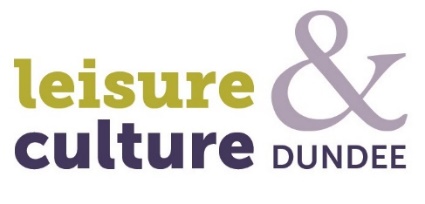 Leisure & Culture DundeeThe Transformation Programme for Leisure and Culture Dundee will continue to be implemented, and contains the following priority areas for strategic review and investment:Full review of assetsExploring partnership opportunities with Council Future investment reviewReviewing City Box OfficeCitizen Card for Dundee (as detailed on page 10)Cultural Sector (as detailed on page 10)As these programmes are established and grow the C2022 programme will become an essential support and partner to them and all programmes will aim to support each other in their delivery.DELIVERING C2022Over the course of the past year, we have been learning from previous phases of our transformation journey and will make some changes to the way it is run to ensure that the programme is best placed to support transformation and change across the Council and the city.To ensure that the C2022 programme can adequately support the city’s strategic priorities, the programme will ensure that it has in place robust enough governance, methodologies, performance management tools and resources to deliver consistently on change.The Council requires a different kind of transformation programme if the city’s challenges are to be address and Dundee is to achieve its ambitions over the course of the next 10 years.GOVERNANCEProgramme Management Office (PMO)The Corporate Improvement Team (CIT) sits in the Chief Executive’s service and is responsible the Councils transformation programme and continuous improvement initiatives.To adequately support the C2022 programme, there needs to be robust governance which is available to support and guide the programme and the projects contained within each theme. The Corporate Improvement Team and how it supports C2022 will be re-designed to ensure that this team will be able to operate as a Programme Management Office (PMO).The primary goals of the PMO for C2022 would be to:Programme BoardThe Council’s Management Team are the Programme Board; they support the Chief Executive and the Corporate Improvement team to deliver the C2022 programme. CommitteesAll policy reports, reports with staffing and/or financial implications emanating from the programme and the Revenue Budget process require to be taken to the appropriate Committee for their consideration and determination. This process allows all elected members the opportunity to have oversight on any key changes the programme recommends in how services are structured and re-designed as well as understanding the impacts of any changes to our priorities and citizens.PERFORMANCE MANAGEMENT & COMMUNICATIONSThe Council’s corporate performance management system will continue to be the method used to track and monitor transformation project’s KPIs and the progress against the Council plan. All major projects included in the C2022 programme will have dashboards to support the tracking and management of the defined project outcomes. Finance leads, project leads and the C2022 PMO will work closely on reporting progress to committee.To ensure that what the C2022 programme delivers is well supported by our people and that citizens are clear on what we are trying to achieve, strong communication will be key.METHODOLOGY Each one of the projects contained within the programme will be managed using a mix of traditional project management and service design methods. Service design methods focus on really understanding the problem that the project is trying to solve and what is most important to the service user – the citizen.Using these methods will allow for a more dynamic approach to project delivery, one which is faster and more flexible than only apply traditional approaches, putting emphasis on early trials, early approvals and regular review periods.BOLD PROGRAMMETo ensure that our employees have the necessary knowledge and skills to support change and  service improvement, CIT working in partnership with Learning and Organisational Development (L&OD) have developed the BOLD programme to help to further build an ambitious, innovative, flexible and engaged culture for the council.CIT and L&OD held workshops, focus groups and gained feedback through the employee survey and other sources which showed that our people welcome greater involvement in service improvement. The  BOLD  programme  focuses  on  giving  our employees,  regardless  of  levels  and job  roles  access to  a  variety  of  different  courses  which  aim  to  give  them  the tools  and methodologies  to support change within  the Council and  their  teams.An  important  aspect  in  the  delivery  of  the  C2022  transformation  programme  and for service improvement in general is ensuring  that  our  people  are  bought  into  and  enthusiastic  about  change  and development.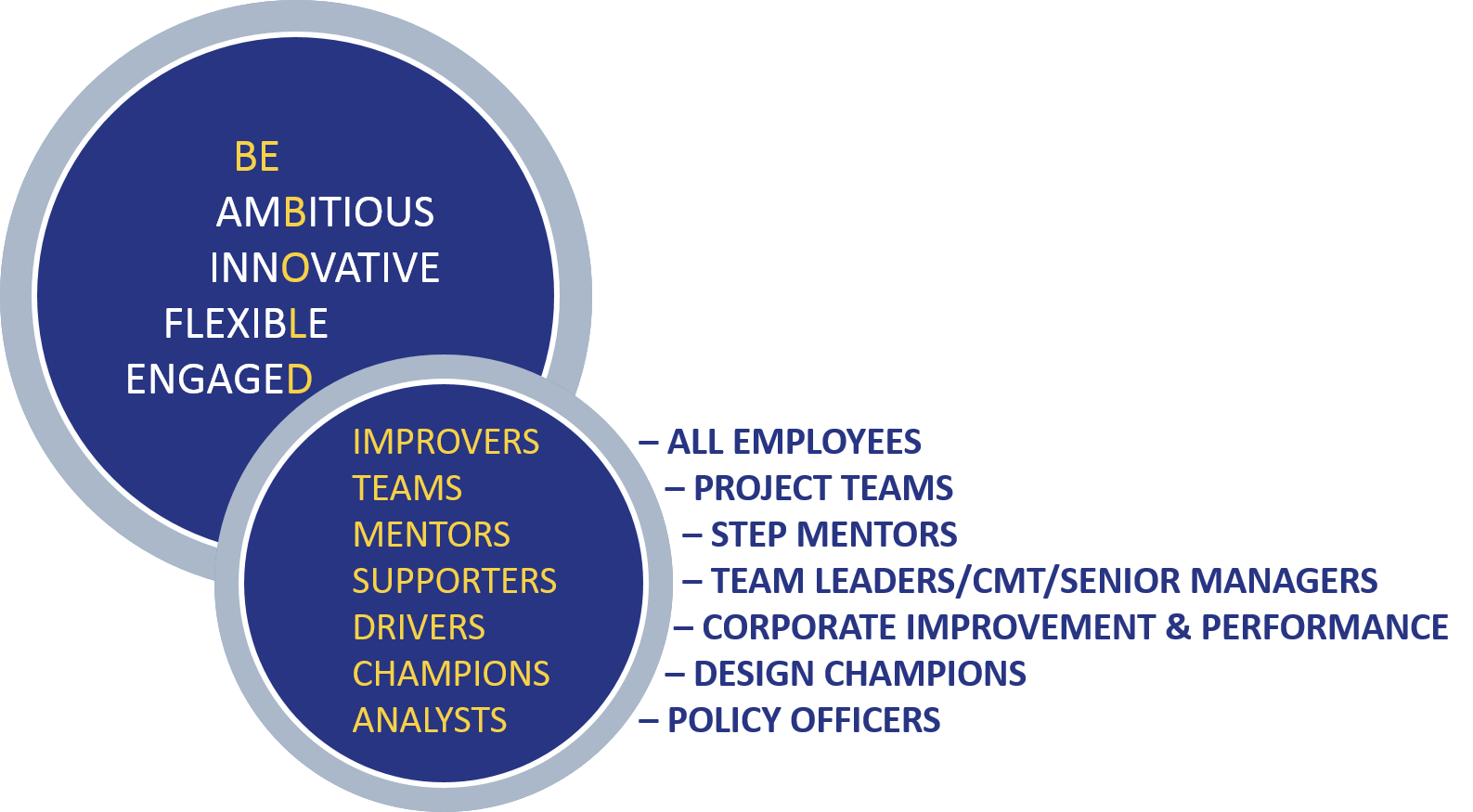 COMMUNICATING C2022To ensure that what the C2022 programme delivers is well supported by our people and that citizens are clear on what we are trying to achieve, strong communication will be key.The Council’s website will be the heart of this communication, used prominently and regularly to update on each of the C2022 projects, the Council’s performance measures and progress on the Council Plan and City plan.The benefit of clear and transparent communication on our progress means that the public can be clear about what the Council’s priorities are and how we are changing as a Council to meet them. All of the work we do in delivering the City Plan, Council plan and C2022 programme will directly affect the public in one way or another and transparency and openness is essential to better engage the public and make them a part of the process.